РОДИТЕЛИ ДЕТЕЙ-ИНВАЛИДОВ СМОГУТ ИСПОЛЬЗОВАТЬ ДОПОЛНИТЕЛЬНЫЕ ВЫХОДНЫЕ 24 ДНЯ ПОДРЯД
Законодателем в соответствии со статьей 262 Трудового Кодекса Российской Федерации предусмотрены дополнительные выходные дни лицам, осуществляющим уход за детьми-инвалидами.Так, у родителя, опекуна или попечителя ребенка-инвалида есть право на четыре дополнительных выходных каждый месяц. Их может взять только мама или папа или разделить между собой оба родителя. Заявление можно написать либо сразу на четыре дня, либо разбить их на месяц. Но на следующий месяц они не переносятся.За эти выходные работодатель платит средний заработок (статья 262 ТК РФ).Чтобы получить дополнительные оплачиваемые выходные родитель должен предоставить работодателю справку из бюро медико-социальной экспертизы, подтверждающую инвалидность ребенка, документы о месте жительстве ребенка-инвалида, его свидетельство о рождении, а также справку с места работы другого родителя. Если один из родителей не работает, то его работающий супруг или супруга должны предоставить работодателю документы, подтверждающие этот факт (например, справку из центра занятости о признании гражданина безработным).С 1 сентября 2023 года в силу вступит новая редакция статьи 262 ТК РФ, которая будет предусматривать возможность однократного в течение календарного года использования до 24 дополнительных оплачиваемых выходных дней подряд.Предложенные поправки позволят накапливать дополнительные выходные и использовать их как полноценный отпуск — до 24 дней подряд. Предоставление таких отпусков будет согласовываться с работодателем, чтобы обеспечить баланс интересов. Это позволит более качественно и комплексно проводить реабилитацию детей-инвалидов в удобное для родителей время, а также будет способствовать развитию системы социальной защиты.ПРОКУРАТУРАРОССИЙСКОЙ ФЕДЕРАЦИИПРОКУРАТУРАКЕМЕРОВСКОЙ ОБЛАСТИ - КУЗБАССАПРОКУРАТУРА ГОРОДАЛЕНИНСКА - КУЗНЕЦКОГОпр. Кирова,37,г. Ленинск-Кузнецкий, Кемеровская обл., Россия, 652500ПРОКУРАТУРАРОССИЙСКОЙ ФЕДЕРАЦИИПРОКУРАТУРАКЕМЕРОВСКОЙ ОБЛАСТИ - КУЗБАССАПРОКУРАТУРА ГОРОДАЛЕНИНСКА - КУЗНЕЦКОГОпр. Кирова,37,г. Ленинск-Кузнецкий, Кемеровская обл., Россия, 652500ПРОКУРАТУРАРОССИЙСКОЙ ФЕДЕРАЦИИПРОКУРАТУРАКЕМЕРОВСКОЙ ОБЛАСТИ - КУЗБАССАПРОКУРАТУРА ГОРОДАЛЕНИНСКА - КУЗНЕЦКОГОпр. Кирова,37,г. Ленинск-Кузнецкий, Кемеровская обл., Россия, 652500Для публикации на официальном сайте администрации Полысаевского городского округа    15.06.2023№22-1-2023Для публикации на официальном сайте администрации Полысаевского городского округа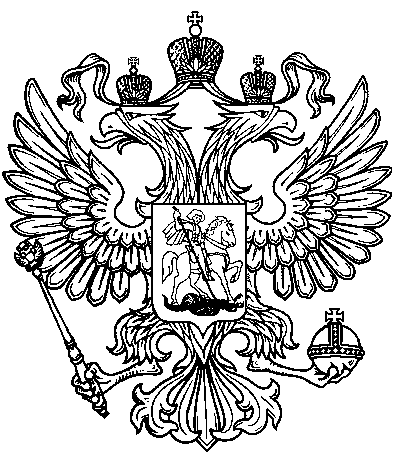 